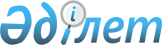 "Әуежайларда жерде қызмет көрсетуді жүзеге асыру қағидаларын бекіту туралы" Қазақстан Республикасы Индустрия және инфрақұрылымдық даму министрінің 2019 жылғы 2 қазандағы № 750 бұйрығына өзгерістер мен толықтыру енгізу туралыҚазақстан Республикасы Индустрия және инфрақұрылымдық даму министрінің 2023 жылғы 24 мамырдағы № 379 бұйрығы. Қазақстан Республикасының Әділет министрлігінде 2023 жылғы 25 мамырда № 32570 болып тіркелді
      БҰЙЫРАМЫН:
      1. "Әуежайларда жерде қызмет көрсетуді жүзеге асыру қағидаларын бекіту туралы" Қазақстан Республикасы Индустрия және инфрақұрылымдық даму министрінің 2019 жылғы 2 қазандағы № 750 бұйрығына (Нормативтік құқықтық актілерді мемлекеттік тіркеу тізілімінде № 19433 болып тіркелген) мынадай өзгерістер мен толықтыру енгізілсін:
      кіріспе мынадай редакцияда жазылсын:
      "Қазақстан Республикасының әуе кеңістігін пайдалану және авиация қызметі туралы" Қазақстан Республикасы Заңының 65-бабы 2-тармағына сәйкес БҰЙЫРАМЫН:";
      көрсетілген бұйрықпен бекітілген әуежайларда жерде қызмет көрсетуді жүзеге асыру қағидаларында:
      54-тармақ мынадай редакцияда жазылсын:
      "54. Авиажолаушылар туралы деректерді жинау және беру бойынша қызметтер үшін төлемді авиакомпаниялар мөлшерлемелер бойынша әуежай алымы құрамында және осы Қағидаларға 7-қосымшаға сәйкес уәкілетті органға және (немесе) құқық қорғау органдары мен арнаулы мемлекеттік органдарға ресімделген және (немесе) броньға қойылған билеттер туралы мәліметтерді беру бойынша жерде қызмет көрсету қызметтерін көрсетуге арналған үлгі шартында (бұдан әрі – Мәліметтерді беру бойынша қызметтерді көрсетуге арналған үлгі шарт) көзделген формула негізінде төлейді. Әуе жолаушылары, әуежайларды пайдаланушылар және (немесе) авиакомпаниялар туралы мәліметтерді жинау және беру қызметтерін көрсететін жеткізушілер арасындағы шарттардың талаптары мәліметтерді беру бойынша қызметтер көрсетуге арналған үлгі шартқа сәйкес айқындалады және тараптардың келісімі бойынша осы шартқа және Қазақстан Республикасының заңнамасына қайшы келмейтін өзге де талаптармен толықтырылады. Әуежайларды пайдаланушылар авиажолаушылар туралы деректерді жинау және беру бойынша қызметтерді жеткізушіге мәліметтерді ұсыну бойынша қызметтерді көрсетуге арналған үлгі шарт нысаны бойынша жасалатын шарт негізінде ақы аударады. Авиакомпаниялар мен авиажолаушылар туралы мәліметті жинау және беру жөніндегі қызметтерді жеткізуші арасында шарт жасалған жағдайда авиажолаушылар туралы мәліметті жинау және беру жөніндегі қызметтер үшін төлем авиакомпаниялар авиажолаушылар туралы деректерді жинау және беру жөніндегі қызметтерді жеткізушіге тікелей аудару арқылы жүргізіледі.";
      2-қосымшада:
      7) тармақша мынадай редакцияда жазылсын:
      "7) Әуе кемесінің жолаушылары мен экипажын борттық тамақпен қамтамасыз ету;";
      мынадай мазмұндағы 8) тармақшамен толықтырылсын:
      "8) Халықаралық рейстер бойынша ресімделген және (немесе) броньға қойылған билеттер туралы мәліметтерді азаматтық авиация саласындағы уәкілетті органға және (немесе) құқық қорғау органдары мен арнаулы мемлекеттік органдарға ұсыну.";
      4-қосымшада:
      8) тармақша мынадай редакцияда жазылсын:
      "8) Авиациялық қауіпсіздік бойынша қосымша қызметтер.";
      9) тармақша алып тасталсын;
      7-қосымша осы бұйрық қосымшасына сәйкес жаңа редакцияда жазылсын.
      2. Қазақстан Республикасы Индустрия және инфрақұрылымдық даму министрлігінің Азаматтық авиация комитеті:
      1) осы бұйрықты Қазақстан Республикасы Әділет министрлігінде мемлекеттік тіркеуді;
      2) осы бұйрықты Қазақстан Республикасы Индустрия және инфрақұрылымдық даму министрлігінің интернет-ресурсында орналастыруды қамтамасыз етсін.
      3. Осы бұйрықтың орындалуын бақылау жетекшілік ететін Қазақстан Республикасының Индустрия және инфрақұрылымдық даму вице-министріне жүктелсін.
      4. Осы бұйрық алғашқы ресми жарияланған күнінен кейін күнтізбелік он күн өткен соң қолданысқа енгізіледі.
       "КЕЛІСІЛДІ"
      Қазақстан Республикасы
      Бәсекелістікті қорғау
      және дамыту агенттігі
       "КЕЛІСІЛДІ"
      Қазақстан Республикасы
      Ұлттық экономика министрлігі Уәкілетті органға және (немесе) құқық қорғау органдары мен арнаулы мемлекеттік органдарға ресімделген және (немесе) броньға қойылған билеттер туралы мәліметтерді беру бойынша жерде қызмет көрсету қызметтерін көрсетуге үлгі шарты
      Бұдан әрі "Тапсырыс беруші" деп аталатын, ______________________ (әуежайды пайдаланушы немесе авиакомпанияның атауы) _____________________ негізінде әрекет ететін ________________ (әуежай басшысының лауазымы, есімі, аты әкесінің есімі (болған жағдайда), бір тараптан және бұдан әрі "Өнім беруші" деп аталатын_____________________ ______________________ негізінде әрекет ететін ________________ (лауазымы, тегі, есімі әкесінің есімі (болған жағдайда) екінші тараптан, бұдан әрі бірлесіп "Тараптар" деп аталатындар, уәкілетті органға және (немесе) құқық қорғау органдары мен арнаулы мемлекеттік органдарға ресімделген және (немесе) броньға қойылған билеттер туралы мәліметтерді беру бойынша жерде қызмет көрсету ұсынуға осы шартты (бұдан әрі – Шарт) жасады және төмендегілер туралы келісімге келді: 1. Шарттың мәні
      1.1. Уәкілетті органға және (немесе) құқық қорғау органдары мен арнаулы мемлекеттік органдарға ресімделген және (немесе) броньға қойылған билеттер туралы мәліметтерді беру бойынша жерде қызметтер көрсетуге өнім берушіні (бұдан әрі – Өнім беруші) мемлекеттік-жекешелік әріптестік туралы заңнамада көзделген тәртіппен азаматтық авиация саласындағы уәкілетті орган айқындайды. 
      Өнім беруші төлемақысының мөлшері (бұдан әрі – Төлемақы) азаматтық авиация саласындағы уәкілетті орган мен Өнім беруші арасындағы мемлекеттік-жекешелік әріптестік шартымен, "Әуежайларда жерде қызмет көрсетуді жүзеге асыру қағидаларын бекіту туралы" Қазақстан Республикасы Индустрия және инфрақұрылымдық даму министрінің 2019 жылғы 2 қазандағы № 750 бұйрығымен (Нормативтік құқықтық актілерді мемлекеттік тіркеу тізілімінде № 19433 болып тіркелген) және осы шарттың талаптарымен айқындалады.
      1.2. Өнім беруші Жеткізуші Тапсырыс берушіге "Қазақстан Республикасындағы көлік туралы" Қазақстан Респбликасы Заңының 24-2-бабына және "Уәкілетті мемлекеттік органға және (немесе) құқық қорғау органдары мен арнаулы мемлекеттік органдарға ресімделген және (немесе) броньға қойылған билеттер туралы мәліметтерді беру қағидаларын бекіту туралы" Қазақстан Республикасы Инвестициялар және даму министрінің міндетін атқарушының 2015 жылғы 29 сәуірдегі № 527 бұйрығына (Нормативтік құқықтық актілерді мемлекеттік тіркеу тізілімінде № 12993 болып тіркелген) (бұдан әрі – Мәліметтерді беру тәртібі) сәйкес уәкілетті органға және (немесе) құқық қорғау органдары мен арнаулы мемлекеттік органдарға ресімделген және (немесе) броньға қойылған билеттер туралы мәліметтерді беру бойынша жерде қызметтерін (бұдан әрі – Қызметтер) көрсетеді.
      1.3. Өнім беруші уәкілетті органға авиажолаушылар туралы деректерді жинау және өңдеудің ақпараттық жүйесін (бұдан әрі - Авиажолаушылар туралы ақпараттық жүйе) ұсыну және Тапсырыс берушіге авиажолаушылар туралы ақпараттық жүйеге авиажолаушылар туралы деректерді ұсынуға техникалық мүмкіндік береді. 2. Тараптардың құқықтары мен міндеттері
      2.1. Өнім беруші: 
      1) Шарт талаптарына, Жерде қызмет көрсету қағидаларына және Деректерді беру тәртіптеріне сәйкес өзіне алған міндеттемелерін толық және тиісінше орындауын қамтамасыз етуге; 
      2) Қазақстан Республикасының әуе кеңістігін пайдалану және авиация қызметі туралы Қазақстан Республикасының заңнамасына сәйкес белгіленген авиациялық қауіпсіздік талаптарының сақталуын қамтамасыз етуге; 
      3) барлық қызмет тұтынушылары үшін Қызметтерді бірдей жағдайда ұсынуға; 
      4) Шарт бойынша өз міндеттемелерін орындау кезінде Қызметтердің Қазақстан Республикасы заңнамасының, Халықаралық азаматтық авиация ұйымының халықаралық стандарттары мен ұсынылатын практикасының тиісті талаптарына сәйкестігін қамтамасыз етуге; 
      5) Тапсырыс берушінің талабы бойынша Шарттағы міндеттемелерді орындау барысы туралы ақпаратты ұсынуға; 
      6) дербес деректер және оларды қорғау туралы Қазақстан Республикасының заңнамасына, сондай-ақ Қазақстан Республикасы ратификациялаған шарттарға сәйкес белгіленген дербес деректерді қорғау жөніндегі талаптардың сақталуын қамтамасыз етуге міндеттенеді. 
      2.2. Өнім беруші: 
      1) Осы Шартта белгіленген мерзімде авиакомпаниялар ұсынатын ұшу парақтары және транзиттік және трансферлік жолаушылар негізінде анықталатын халықаралық рейстермен Қазақстан Республикасына келуші немесе Қазақстан Республикасынан кетуші жолаушыларының саны туралы деректерді (бұдан әрі – Статистикалық деректер) алуға құқылы. Бұл ретте осы Шарт бойынша трансферлік жолаушылар Тапсырыс беруші және (немесе) басқа тасымалдаушы Қазақстан Республикасында бір рейстен екінші рейске 12 (он екі) сағатқа дейінгі уақыт аралығында ауыстыра отырып тасымалданатын авиажолаушылар (бұдан әрі – Трансферлік жолаушылар) болып саналады; 
      2) осы Шартта белгіленген мөлшерде және мерзімде Төлем алуға; 
      3) белгіленген мөлшерде және белгіленген мерзімде Төлем төлемеген және/немесе Авиажолаушылар туралы ақпараттық жүйенің жұмыс істеуімен байланысты міндеттерін орындау талаптарын бұзған Тапсырыс берушіге қызметтерді көрсетуді тоқтата тұруға; 
      4) Тапсырыс берушіден осы Шартта белгіленген шарттық міндеттемелерді орындауын талап етуге; 
      5) мынадай негіздердің кез келгені бойынша Тапсырыс беруші ұсынған Статистикалық деректерге ескерту беріп мәлімдеме жасауға құқылы: 
      Статистикалық деректер мен авиажолаушылар туралы нақты деректер арасындағы алшақтығы; 
      есептердегі Статистикалық деректер мен Авиажолаушылар туралы ақпараттық жүйеге берілген деректер арасындағы алшақтығы; 
      Статистикалық деректер мен Тапсырыс беруші төлеген төлем мөлшері арасындағы алшақтығы. 
      2.3. Тапсырыс беруші: 
      1) осы Шартта белгіленген мөлшерде және мерзімде Өнім беруші төлемі ретінде жинау;
      2) барлық қызмет көрсетілетін авиакомпанияларға немесе авиажолаушыларға қатысты Статистикалық деректерді жинауды жүзеге асыруға және осындай Статистикалық деректерді Өнім берушіге осы Шартта белгіленген мерзімдерде беруге;
      3) Төлемақының немесе Статистикалық деректердің белгіленген талаптарға сәйкес келмеуі анықталған кезде, Өнім берушіні дереу жазбаша нысанда хабардар етуге;
      4) бұзушылық Тапсырыс берушіге байланысты емес себептерге байланысты болған жағдайларды қоспағанда, Өнім берушіге Тапсырыс берушінің осы Шарттың талаптарын тиісінше орындамауынан туындаған оған келтірілген құжаттамалық расталған залалдарды толық көлемде өтеуге міндетті;
      5) Өнім беруші статистикалық деректерге ескертулер ұсынған жағдайда, оларға түзетулер енгізуге және егер анықталған ескертулер енгізілген төлемнің мөлшері төлеуге жататын сомадан аз болуына әкеп соқтырса, Өнім берушіге қосымша ақы аударуға міндетті. Артық төлем Тапсырыс берушінің кейінгі кезеңдердегі төлем міндеттемелерін өтеу есебіне есептеледі.
      Өнім беруші Тапсырыс беруші ұсынған Статистикалық деректермен келіспеген жағдайда, әрбір тарап есептерді растайтын құжаттарды ұсынады. Егер бір ай ішінде Өнім беруші мен Тапсырыс беруші Статистикалық деректерді келіспесе, онда келіспейтін тарап сотқа жүгінуге құқылы;
      6) Дербес деректер және оларды қорғау, сондай-ақ Қазақстан Республикасы ратификациялаған шарттар туралы Қазақстан Республикасының заңнамасына сәйкес белгіленген дербес деректерді қорғау жөніндегі талаптардың сақталуын қамтамасыз етуге міндетті.
      2.4. Тапсырыс беруші: 
      1) осы Шарт бойынша көрсетілетін қызметтердің сапасын тексеруге; 
      2) Өнім беруші осы Шарт бойынша өзінің міндеттемелерін бұзған жағдайда өзінің міндеттемелерін орындауды тоқтата тұруға құқылы. 3. Шарттың сомасы және төлеу талаптары
      3.1. Өнім беруші қызметтерді көрсетуді осы тарауда көзделген тарифтер бойынша есептелетін төлемақыны аудару түрінде ақылы негізде жүзеге асырады. 
      Тапсырыс беруші Өнім берушіге жинауға және төлеуге жататын төлем мөлшері мына формула бойынша есептеледі: 
      Төлем = (368,56 теңге x N) x R,
      мұндағы: 
      төлем – ҚҚС-ты қоспағанда, есептік кезең үшін төлем мөлшері; 
      теңге – қазақстандық теңге, Қазақстан Республикасының заңды төлем құралы; 
      N – есепті кезеңдегі Қазақстан Республикасына халықаралық рейстермен келетін немесе Қазақстан Республикасынан кететін авиажолаушылардың саны. Транзиттік және трансферлік жолаушылар санынан, сондай-ақ 2 (екі) жасқа дейінгі балалар кірмейді;
      R = X/Y;
      X – әуе билеттерін сатудан түскен Қазақстан Республикасының Ұлттық банкінің айырбастау бағамы бойынша 1 АҚШ долларына тең теңгедегі сома;
      Y – 368,56 теңге.
      1 (бір) күнтізбелік ай есепті кезең болып саналады. Есепті кезеңдегі жолаушылар санын Өнім берушіге Тапсырыс беруші береді. Авиажолаушылардың саны авиакомпаниялар ұсынатын ұшу парақтары, транзиттік және трансферлік авиажолаушылар, сондай-ақ 2 жасқа дейінгі балалар туралы мәліметтер негізінде айқындалады. 
      3.2. Төлем мөлшерін есептеу үшін Тапсырыс беруші Өнім берушіге ай сайын есепті ай ішінде авиакомпания тасымалдаған авиажолаушыларының санын көрсететін Статистикалық деректері бар есепттерді ұсынады. Есеп есепті ай аяқталғаннан кейін күнтізбелік 10 (он) күн ішінде ұсынылады.
      Тапсырыс берушіден есеп алғаннан кейін күнтізбелік бес (5) күн ішінде Өнім беруші оған тиісті авиакомпанияларға қатысты есептік кезеңге шот ұсынады.
      Өнім берушінің шоты негізінде Тапсырыс беруші шотты алғаннан кейін 10 (он) жұмыс күні ішінде Өнім берушіге тиісті Төлемді аударады.
      Әуежай авиакомпаниялар тарапынан Төлем болмаған жағдайда жауапты болмайды. 
      3.3. Төлемді Өнім берушіге Шартта көрсетілген мерзімде аудармаған жағдайда төленбеген сомаға төлем мерзімі басталған сәттен бастап және Өнім беруші төлемді алған күнге дейін күн сайын төленбеген сомадан 0,1% мөлшерінде өсімпұл есептеледі.
      3.4. Жылдық халықаралық жолаушылар ағыны 300 000 (үш жүз мың) адамнан кем Тапсырыс беруші Төлем мөлшерінен 4%-ға дейін ұстап қалуға құқылы.
      Жылдық халықаралық жолаушылар ағыны 300 000-нан (үш жүз мың) 1 миллион адамға дейінгі Тапсырыс беруші Төлем мөлшерінен 3%-ға дейін ұстап қалуға құқылы. 
      Жылдық халықаралық жолаушылар ағыны 1 (бір) миллион адамнан астам Тапсырыс беруші Төлем мөлшерінен 2%-ға дейін ұстап қалуға құқылы. 4. Шарттың қолданылу мерзімі және күшін бұзу талаптары
      4.1. Шарт қол қойылған күнінен бастап күшіне енеді __________ дейін жарамды.
      4.2. Шарт тараптардың келісімі бойынша бұзылуы мүмкін. 5. Хабарлама
      5.1. Тарап екінші Тарапқа жіберетін кез келген хабарлама қолға ғана берілетін тапсырыс хат арқылы жіберіледі.
      5.2. Хабарлама жеткізілгеннен кейін немесе көрсетілген күшіне енген күні (егер хабарламада көрсетілсе), осы күндердің қайсысының кейін келуіне қарай күшіне енеді. 6. Еңсерілмейтін күш
      6.1. Егер Шарт талаптарының орындалмауы еңсерілмейтін күш мәнжайлардың нәтижесі болып табылса, Тараптар ол үшін жауапты болмайды.
      6.2. Шарт мақсаттары үшін "еңсерілмейтін күш" төтенше және тойтаруға болмайтын мән-жайларды (апаттық құбылыстар, соғыс қимылдары, эпидемия, пандемия және т.б.) білдіреді. 7. Даулы мәселелерді шешу және қолданылатын құқық
      7.1. Тараптар Шартпен байланысты өздерінің арасында туындайтын барлық келіспеушіліктер немесе дауларды тікелей келіссөздер арқылы шешуге барлық күш-жігерлерін жұмсауға тиіс.
      7.2. Осы Шарттан немесе оған байланысты туындаған барлық даулар, келіспеушіліктер, талаптар мен талап-арыздар (шарттық немесе шарттан тыс), оған қоса оның қолданылуы, жарамдылығы, орындалуы, бұзылуы немесе тоқтатылуына қатысты мәселелер ____________ (Тараптардың келісуі бойынша) шешіледі. 
      7.3. Осы Шарт Қазақстан Республикасының заңнамасымен реттеледі және оған сәйкес түсіндіріледі. 8. Өзге талаптар
      8.1. Шарт екі данада қазақ және орыс тілдерінде әрбір Тарап үшін бір данадан жасалады.
      8.2. Тараптардың келісімі бойынша Шарт Қазақстан Республикасының заңнамасына және осы Шартқа қайшылық туғызбайтын басқа талаптармен толықтырылуы мүмкін.
      8.3. Тараптар Шарттың реттелмеген бөлігін шешкен кезде Қазақстан Республикасының заңдарын басшылыққа алады.
      8.4. Осы Шарт оған екі Тарап қол қойған күннен бастап күшіне енеді және кейінгі ___ жылдар ішінде, Шарт бойынша есеп айырысуларға қатысты олар толық аяқталғанға дейін қолданыста болады. 9. Тараптардың заңды мекенжайлары, банк деректемелері мен қолдары
					© 2012. Қазақстан Республикасы Әділет министрлігінің «Қазақстан Республикасының Заңнама және құқықтық ақпарат институты» ШЖҚ РМК
				
      Қазақстан Республикасының Индустрия және инфрақұрылымдық даму министрі 

М. Карабаев
Қазақстан Республикасының
Индустрия және 
инфрақұрылымдық
даму министрінің 
2023 жылғы 24 мамырдағы 
№ 379 бұйрығына 
қосымшаӘуежайларда жерде қызмет 
көрсетуді жүзеге асыру
қағидаларына
7-қосымша
Тапсырыс беруші:
_________________________________
Өнім беруші:
______________________________